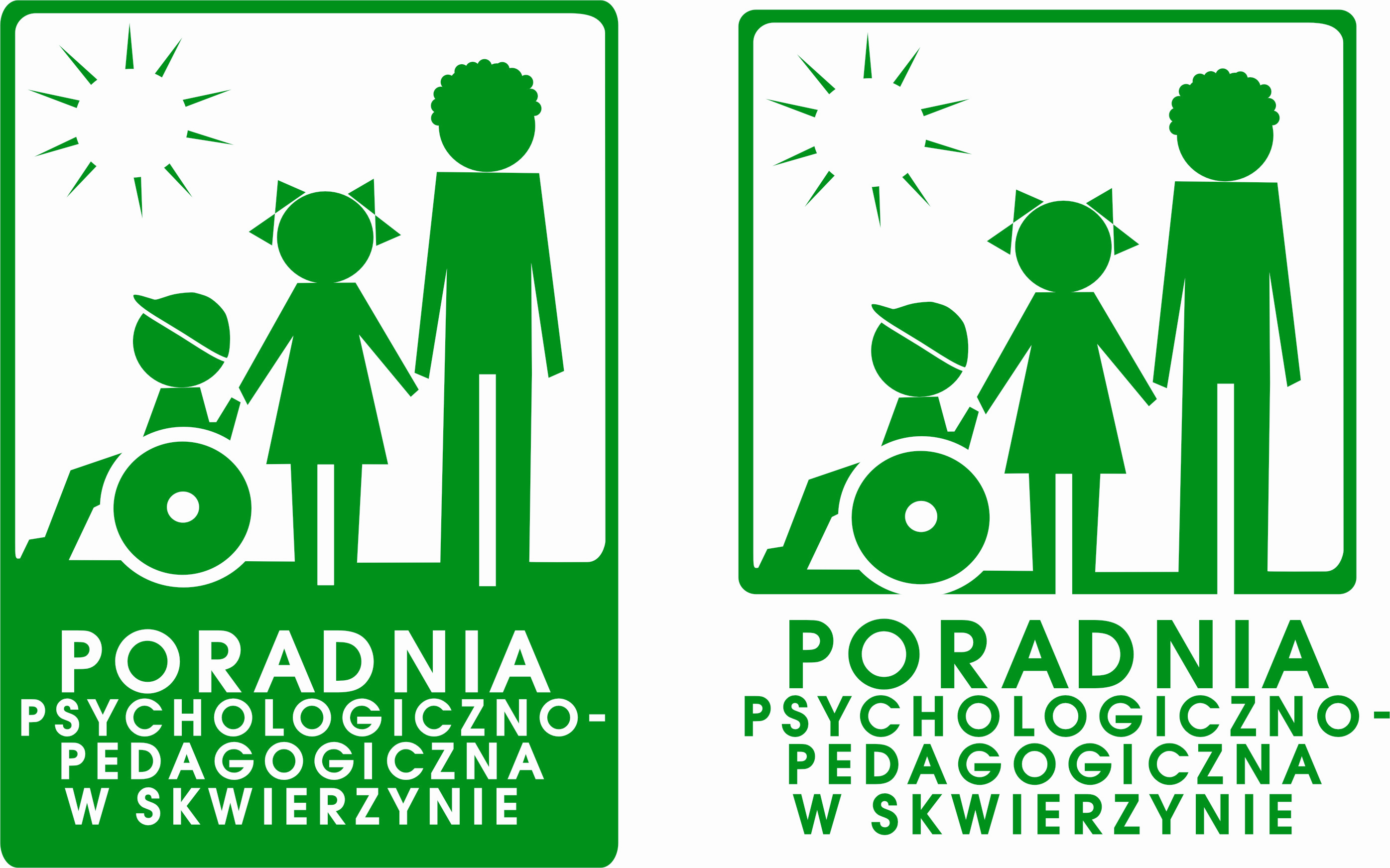 Epidemia koronowirusa w każdym z nas uruchamia różnego rodzaju obawy, myśli, emocje, czasami bardzo trudne. W ciągu jednego dnia zmieniło się nasze życie, ograniczono kontakt   z bliskimi i przyjaciółmi, edukowanie i wiele innych, ważnych codziennych czynności. W tym wyjątkowo trudnym okresie nie jesteś sam. Nie myśl, że nie zadzwonisz, nie napiszesz, bo może ktoś bardziej potrzebuje porozmawiać. Jesteśmy chętni do pomocy.                   	ZADZWOŃ (tel. 513 143 763). W każdą środę, w godzinach 10-14, dostępni są psycholodzy Ewa Raciborska i Grażyna Ring.Możesz się do nas zgłosić: zawsze wtedy, gdy masz problem, oczekujesz pomocy pedagoga, doradcy zawodowego (poniedziałek), logopedy (wtorek), psychologa (środa), oligofrenopedagoga (czwartek), fizjoterapeuty (piątek). Kontaktuj się z nami telefonicznie (513 143 763  i 513 143 732)  w godz. 10.00 – 14.00 lub mailowo ppp-skwierzyna@o2.pl (proszę podać numer telefonu – oddzwonimy). Nasza pomoc jest bezpłatna.